Муниципальная программа «Военно-патриотическое воспитание граждан» на 2019 годПостановление от 17.10.2018 г. № 107Постановлением от 13.01.2020 №11Оказание услуг по организации и проведению Невского парада, посвященного Дню Победы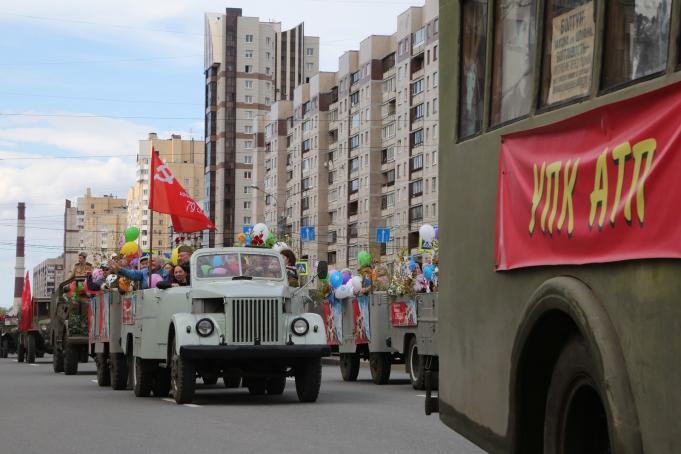 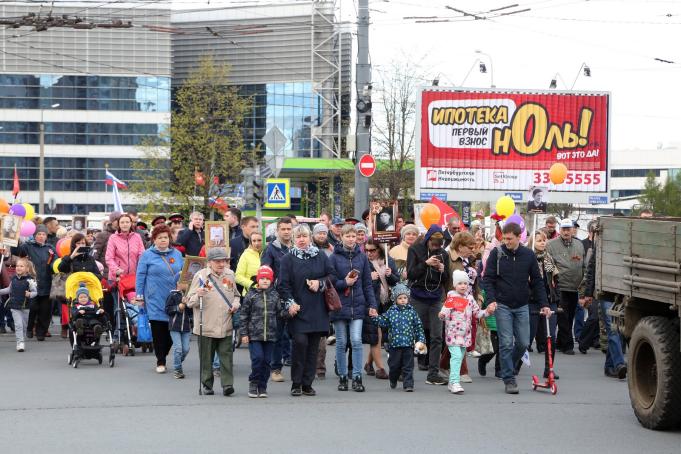 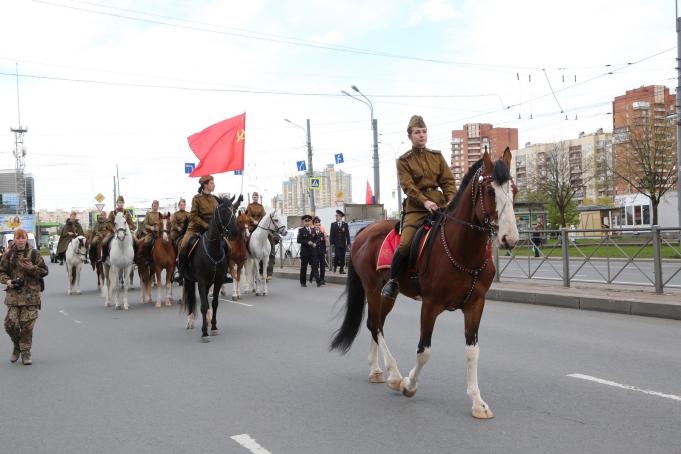 Оказание услуг по организации участия жителей МО Правобережный в торжественно-траурных мероприятиях и встречах с жителями, посвящённых памятным датам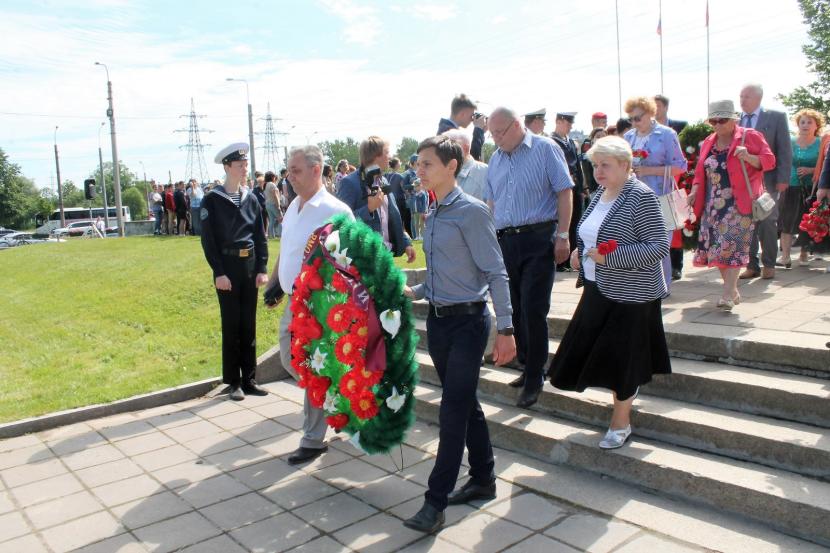 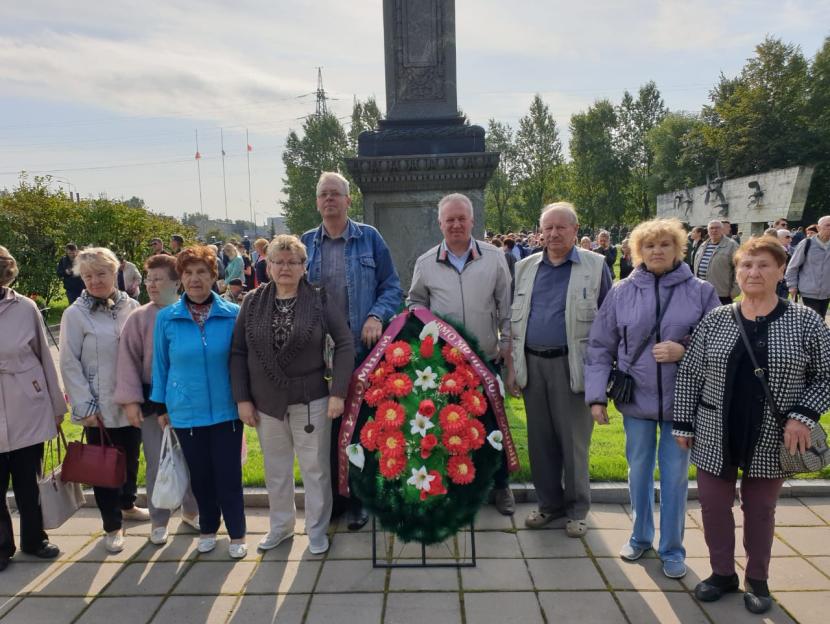 Оказание услуг по организации участия жителей МО Правобережный в торжественно-траурных мероприятиях и встречах с жителями, посвящённых празднику День Победы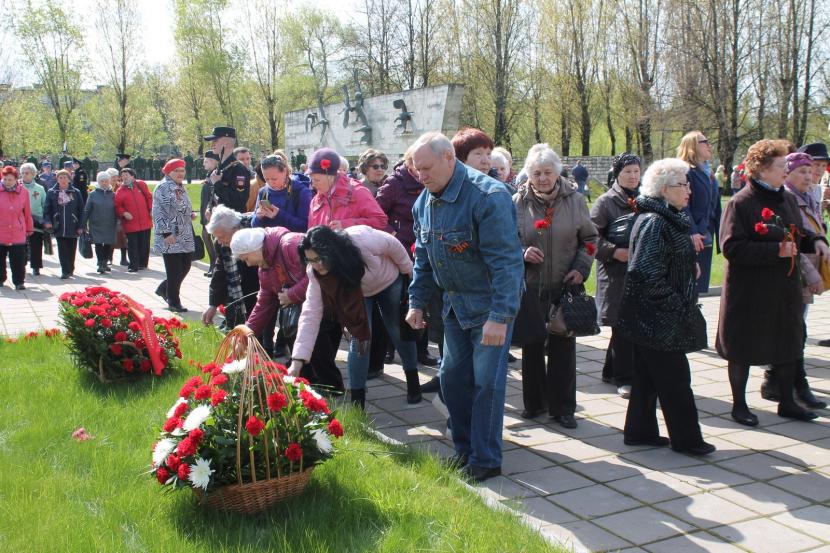 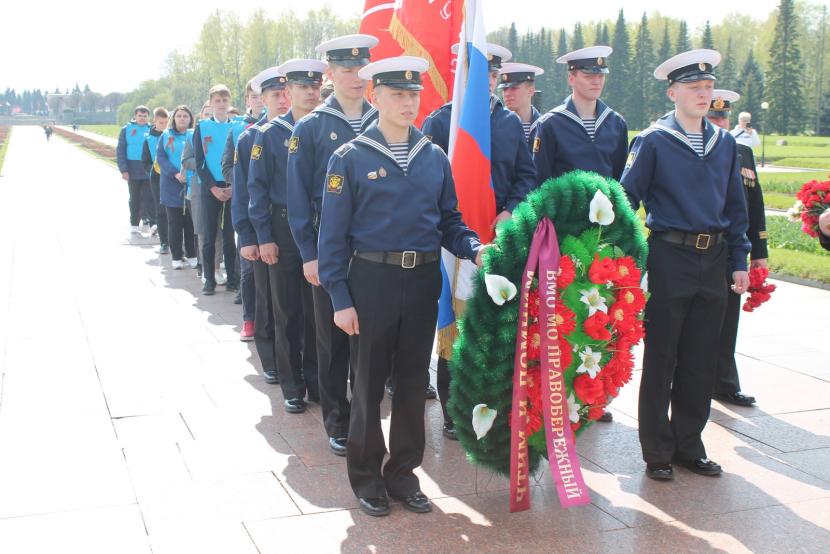 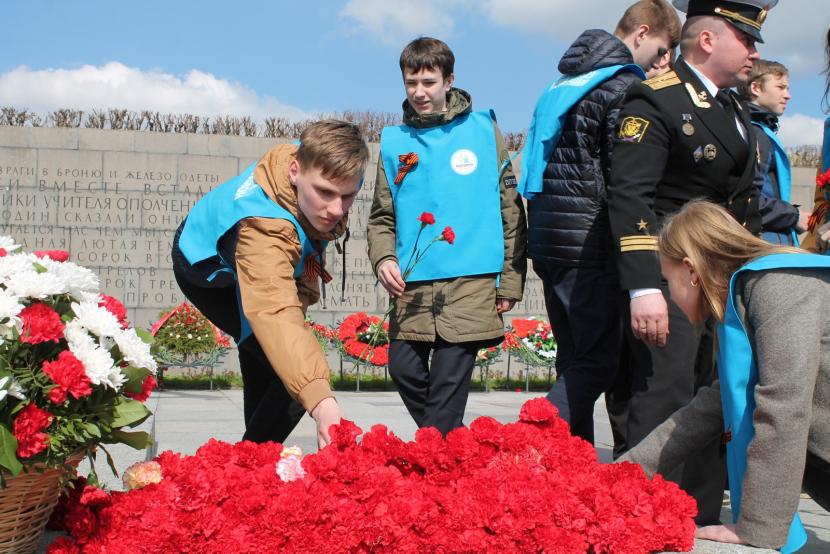 Оказание услуг по организации и проведению военно-патриотической игры «Зарница»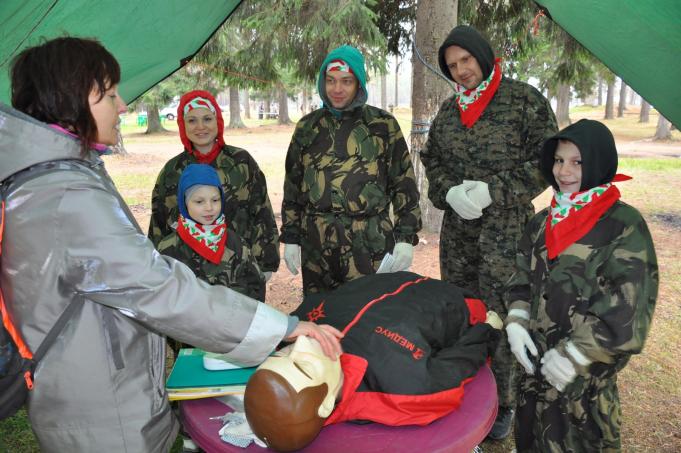 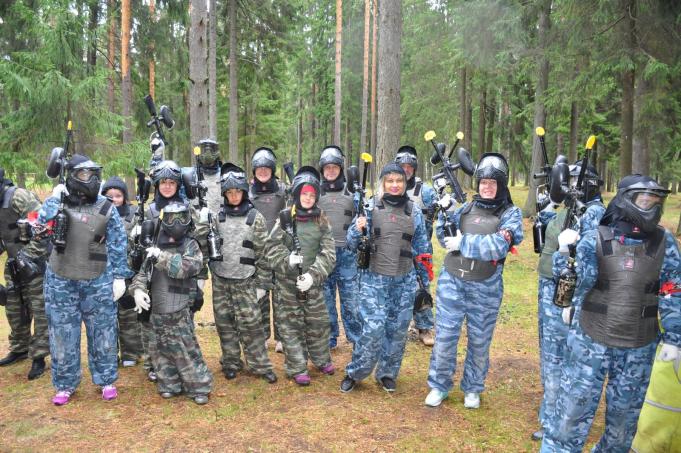 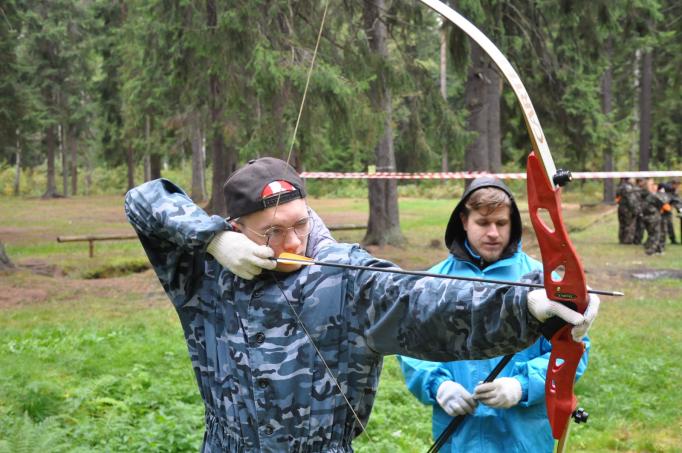 Оказание услуг по организации и проведению мероприятия: «Помни, Ленинград…» в честь 75-летия полного освобождения Ленинграда от фашистской блокады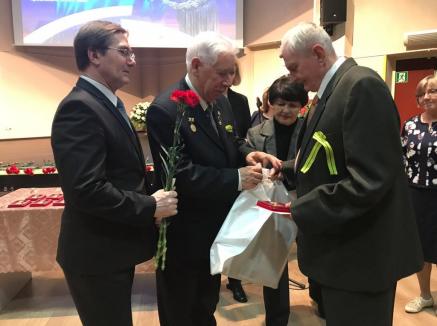 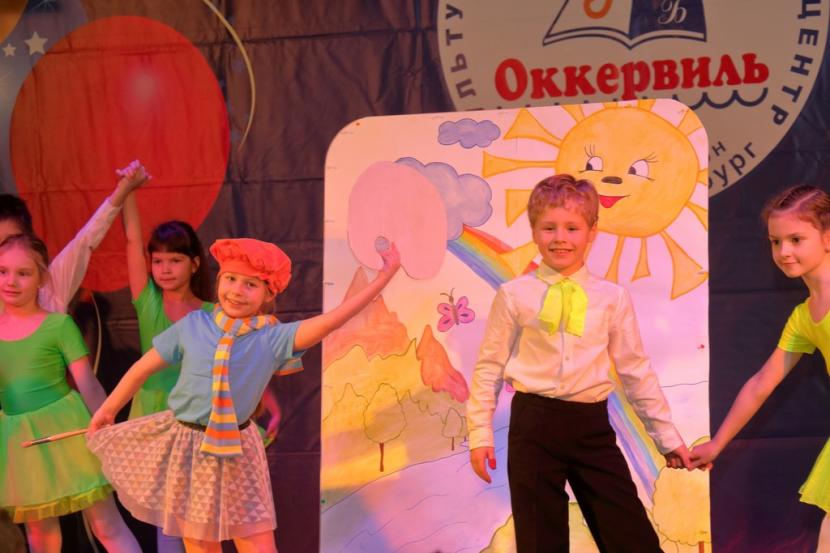 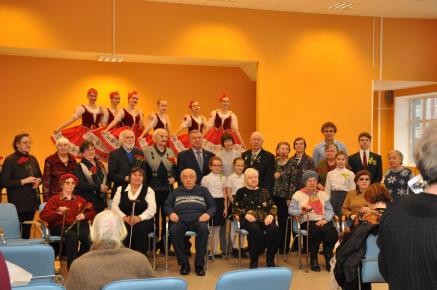 Оказание услуг по организации участия жителей МО Правобережный в торжественно - траурном церемониале, посвященном годовщине полного освобождения Ленинграда от фашистской блокады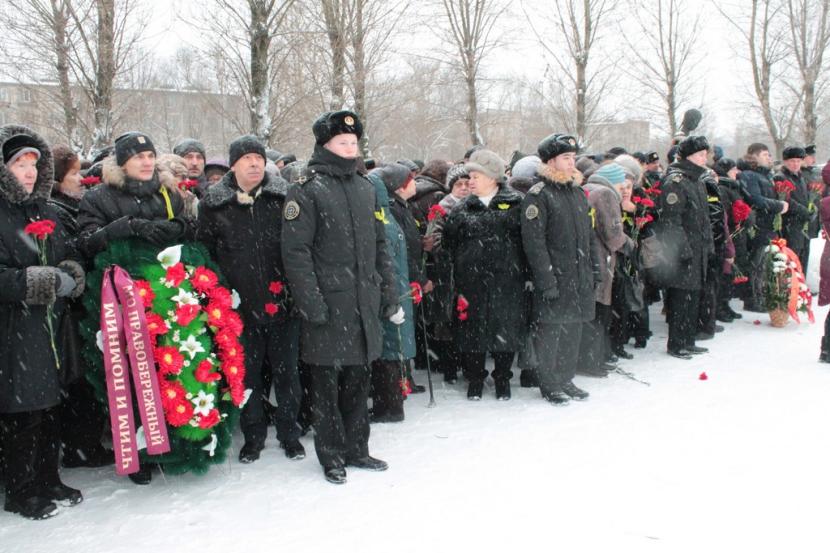 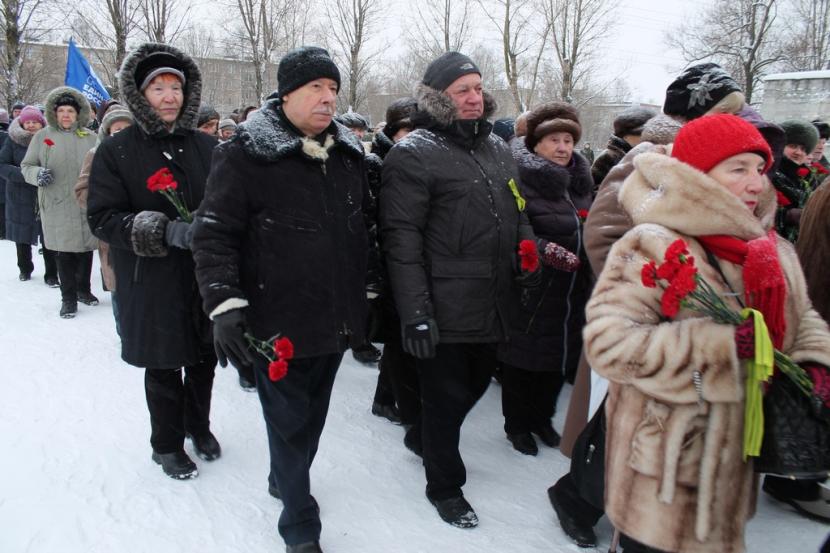 Муниципальная программа «Спорт» на 2019 годПостановление от 17.10.2018 г. № 107Постановлением от 13.01.2020 №11Оказание услуг по организации и проведению турнира по пейнтболу для жителей МО Правобережный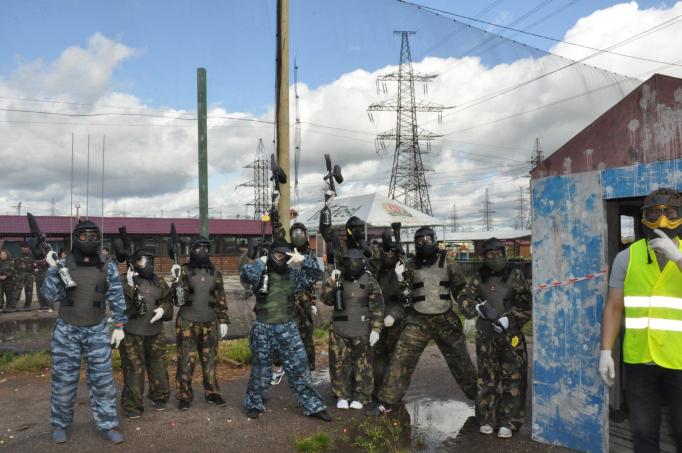 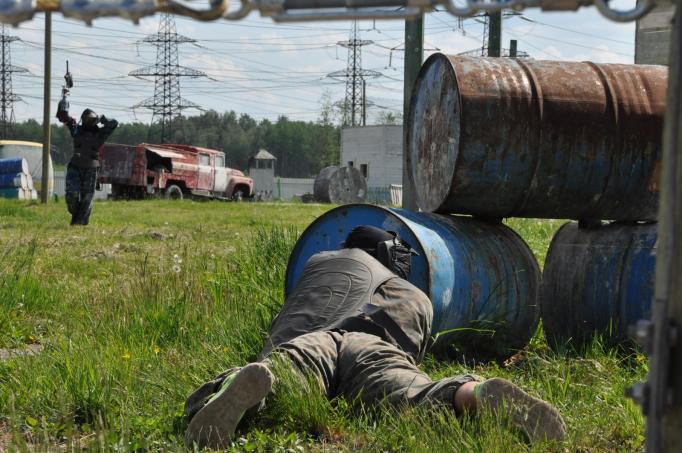 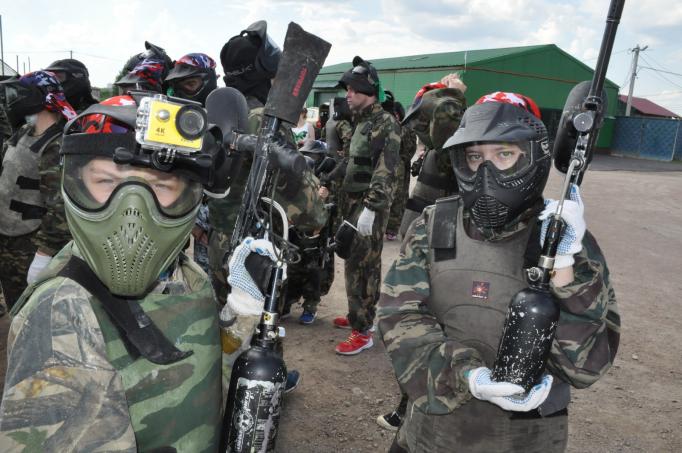 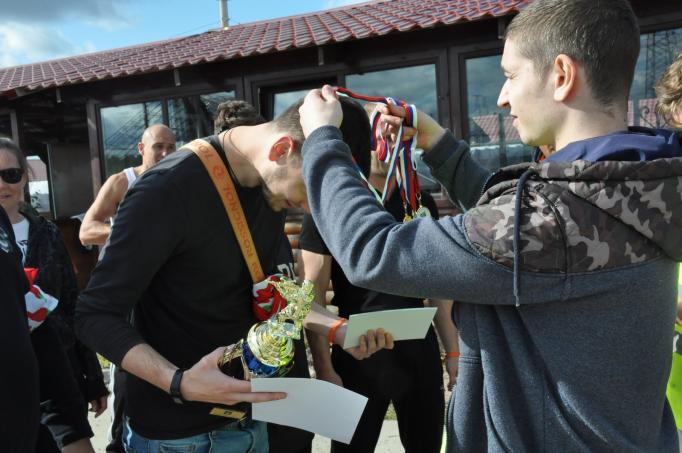 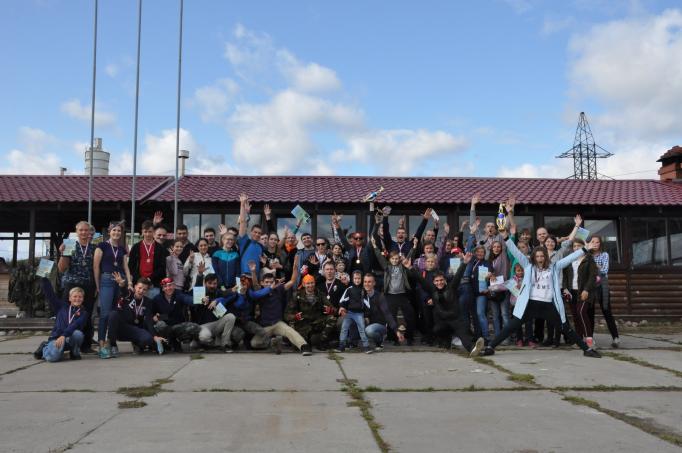 Оказание услуг по организации и проведению фестиваля в рамках Специальных Олимпийских игр инвалидов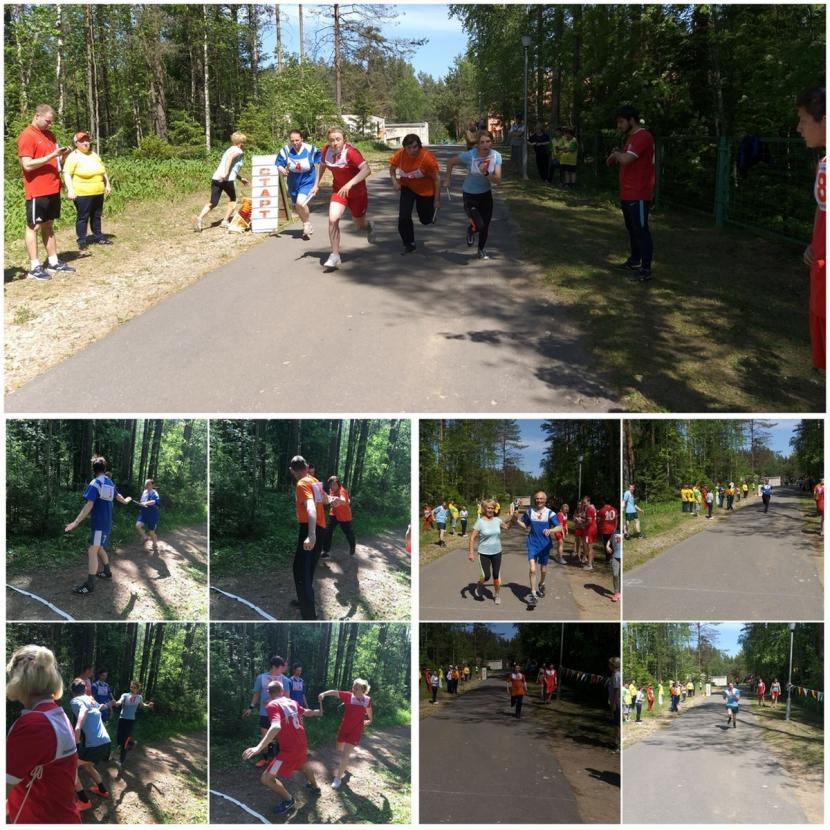 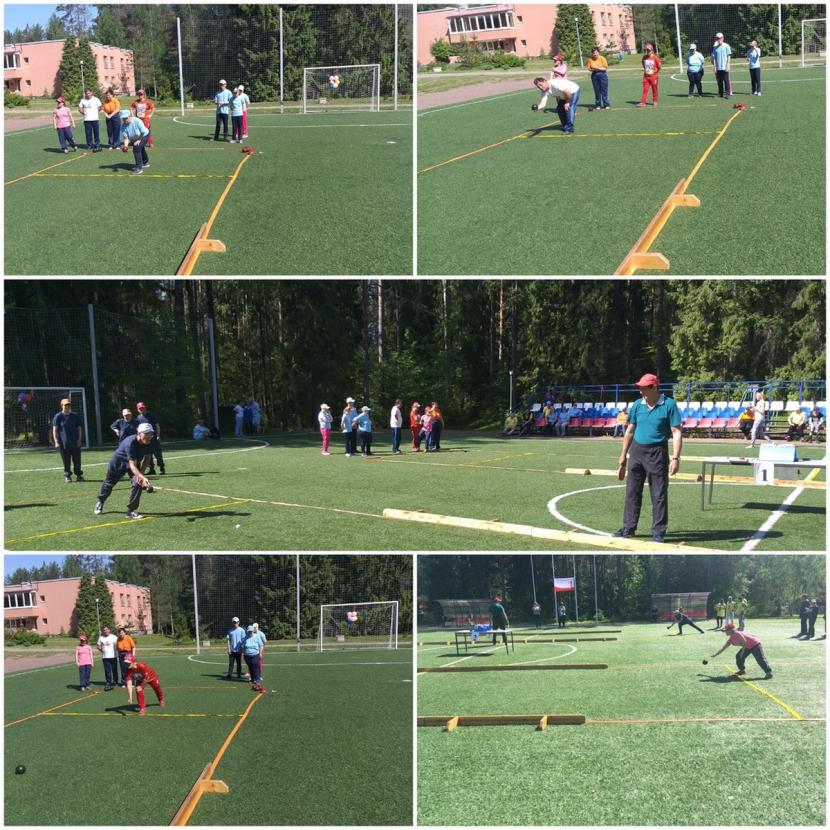 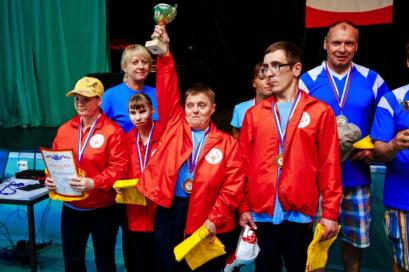 Оказание услуг по организации и проведению спортивного праздника «О, спорт-ты мир!»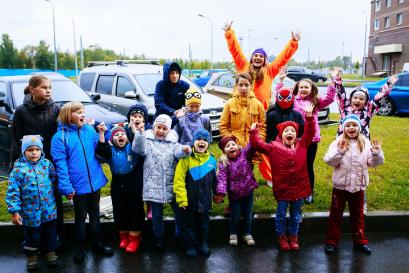 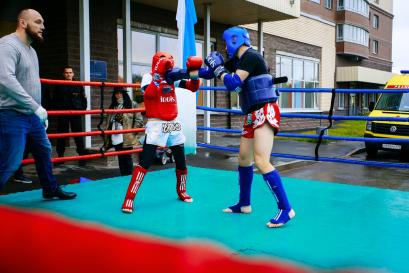 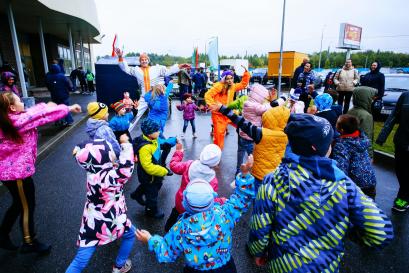 Оказание услуг по организации и проведению мероприятия «День здоровья» для жителей МО Правобережный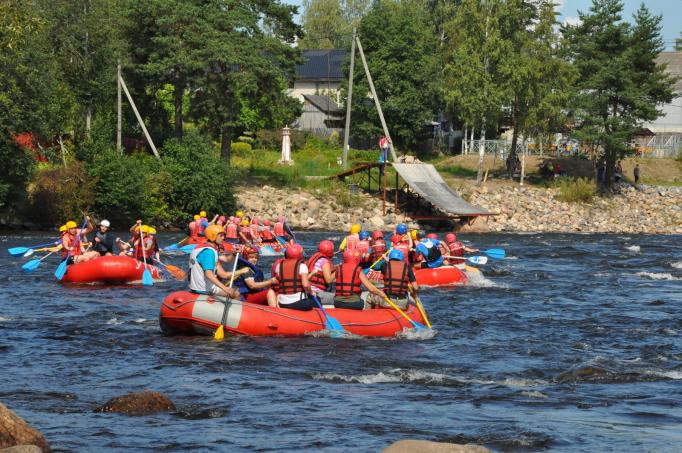 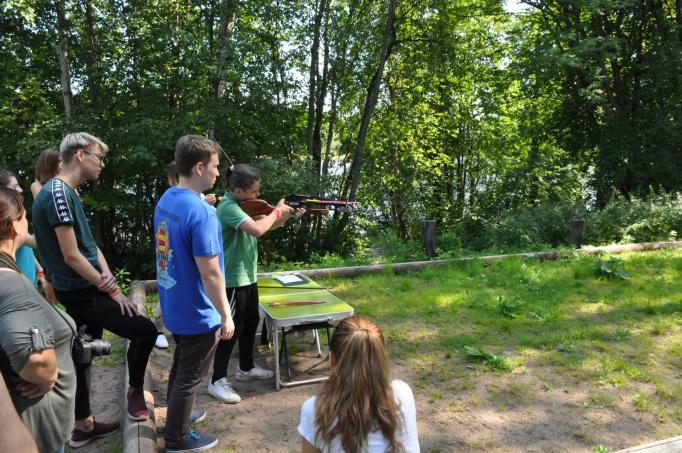 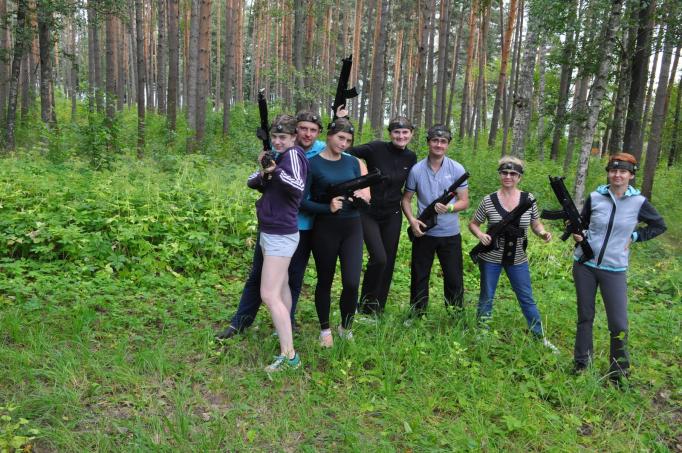 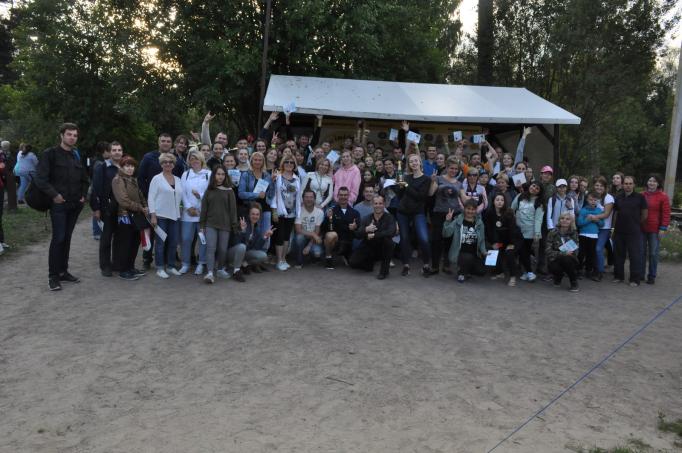 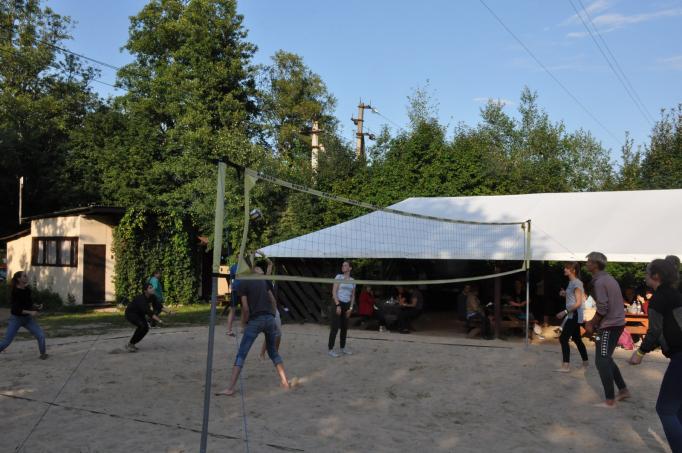 № п/пМероприятияКол-во участниковЛБО№ п/пМероприятияКол-во участниковЛБО 1 кв.  2 кв.  3 кв.  4 кв. 1Оказание услуг по организации и проведению Невского парада, посвященного Дню Победы 1 000,00  406,2  406,2 Оказание услуг по организации участия жителей МО Правобережный в торжественно-траурных церемониалах, посвященных памятным датам60,00 203,9 75,5 64,2 64,2Оказание услуг по организации участия жителей МО Правобережный в торжественно- траурных мероприятиях и встречах с жителями, посвящённых празднику День Победы 100,00  156,0  156,0 Оказание услуг по организации и проведению военно-патриотической игры «Зарница» 120,00  380,2  380,2 Оказание услуг по организации и проведению мероприятия «Диалог поколений», посвященного дню воинской славы 200,00  262,5  262,5 ИТОГО:1 408,8 75,5 626,4  444,4  262,5 № п/пМероприятияКол-воучастниковЛБО1 кв.2 кв.3 кв.4 кв.1Оказание услуг по организации и проведению Невского парада, посвященного Дню Победы1 000,00443,4   443,4   2Оказание услуг по организации участия жителей МО Правобережный в торжественно-траурных мероприятиях и встречах с жителями, посвящённых памятным датам40139,4   69,7 69,7   3Оказание услуг по организации участия жителей МО Правобережный в торжественно-траурных мероприятиях и встречах с жителями, посвящённых празднику День Победы100159,4   159,4   4Оказание услуг по организации и проведению военно-патриотической игры «Зарница»100345,7345,7   5Оказание услуг по организации и проведению мероприятия «Диалог поколений», посвященного дню воинской славы2000   6Оказание услуг по организации и проведению мероприятия: «Помни, Ленинград…» в честь 75-летия полного освобождения Ленинграда от фашистской блокады739896,6   896,67Оказание услуг по организации участия жителей МО Правобережный в торжественно - траурном церемониале, посвященном годовщине полного освобождения Ленинграда от фашистской блокады2075,5   75,5   ИТОГО:2 060,0   972,1   672,5   415,4   № п/пМероприятияКол-во участниковЛБО Программа  Программа  Программа  Программа № п/пМероприятияКол-во участниковЛБО 1 кв.  2 кв.  3 кв.  4 кв. 1Оказание услуг по организации и проведению турнира по пейнтболу для жителей МО Правобережный 160  541,6  270,8  270,8 2Оказание услуг по организации и проведению программы тренировочной двигательной активности (ПТДА) в рамках всемирной декады инвалидов 150  510,4  510,4 3Оказание услуг по организации и проведению фестиваля в рамках Специальных Олимпийских игр инвалидов 150  437,5  437,5 4Оказание услуг по организации и проведению спортивного праздника «О, спорт-ты мир!» 150  395,8  395,8 5Оказание услуг по организации и проведению мероприятия «День здоровья» для жителей МО Правобережный  150  458,3  458,3 ИТОГО: 2 343,6  -  708,3  1 124,9  510,4 № п/пМероприятияКол-во участниковЛБО1 кв.2 кв.3 кв.4 кв.1Оказание услуг по организации и проведению турнира по пейнтболу для жителей МО Правобережный200539,6 269,8 269,8 2Оказание услуг по организации и проведению программы тренировки двигательной активности (ПТДА) в рамках всемирной декады инвалидов1503Оказание услуг по организации и проведению фестиваля в рамках Специальных Олимпийских игр инвалидов150435,8  435,8 4Оказание услуг по организации и проведению спортивного праздника «О, спорт-ты мир!»150318,8318,8 5Оказание услуг по организации и проведению мероприятия «День здоровья» для жителей МО Правобережный150492,1492,1ИТОГО:1786,3705,61 080,7